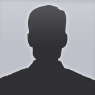 AttributeCras dapibus dapibus nis. Vestibulum quis dolor a felis congue vehicula.Maecenas pede purus, tristique ac, tempus eget, egestas quis, mauris.Curabitur non eros. Nullam hendrerit bibendum justo.Fusce iaculis, est quis lacinia pretium, pede metus molestie lacus, an gravida wisi ante an libero.Ut molestie magna an mi. Integer aliquet mauris et nibh.FähigkeitenProin nec augue	Quisque aliquam tempor magna	Maecenas odio dolor	Pellentesque porttitor	Donec ullamcorper fringilla	Beruflicher WerdegangGrafikdesign Associates– Essen	1999 – HeuteGraphic ArtistCras faucibus condimentum odio. Sed ac ligula. Aliquam an eros. Etiam an ligula et tellus ullamcorper ultrices. In fermentum, lorem non cursus porttitor, diam urna accumsan lacus, sed interdum wisi nibh nec nisl. Ut tincidunt volutpat urna.Panasonic Home Appliance – München	2011 – 2012Contract Technisch IllustratorIn fermentum, lorem non cursus porttitor, diam urna accumsan lacus, sed interdum wisi nibh nec nisl. Ut tincidunt volutpat urna. Mauris eleifend nulla eget mauris. Sed cursus quam id felis. Curabitur posuere quam vel nibh.AusbildungEastern Kentucky University – Schwamendingen	2009BFA in Fine ArtsTraphagen School– Stuttgart	2010GrafikdesignAbschluss in Fashion Merchandising